Knights of Columbus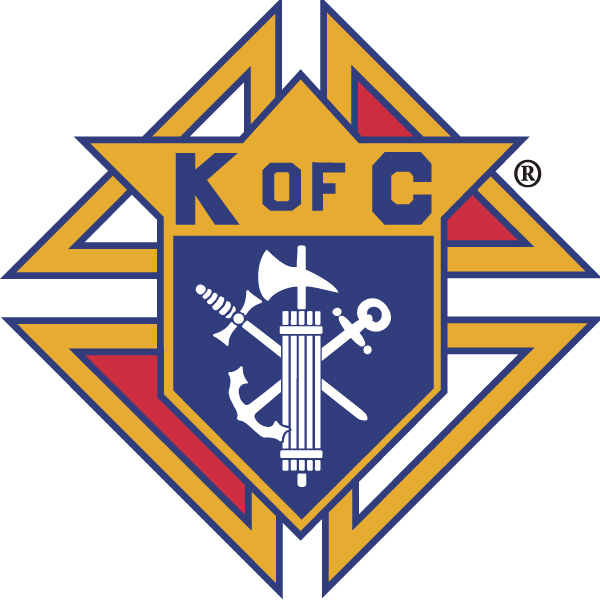 In Service to One, In Service to AllRev. Robert F. Houlihan, S.J., Council 10937Business Meeting – June 8, 2019I. GeneralThe Council was called to order at 8:00AM by Grand Knight (GK) William Hensen.Opening Prayers were offered by Bill Hensen, Mike Burkett, and Ken Balcerzak.   The council recited the Pledge of Allegiance.The Grand Knight then called for the role-call of officers; the results are as follows (P = Present; A = Absence; E = excused)The business meeting minutes for May 2019 were read-in for approval by the GK Bill Hensen. The GK then called for a motion to accept the minutes as read. Joe Musso made a motion to accept, Dave Martz    provided a second. After no further discussion a vote was then taken and last month’s minutes were unanimously approved.  II. Applications for Approval – Steve Froseth There was one Transfer Form 100, Oliver Tanner from the St. Thomas More council. The GK asked if anyone knew of him and no one spoke up. Therefore, before his transfer could be voted on more information would be needed. Joe Regnery, Membership Director, said he would follow-up on this. Because of that no action will be taken on this until the next meeting.  III. Grand Knight Report – William HensenCorrespondence: Letter dated May 24, 2019, from Mr. Brian J. Gedicks, Supreme, Office of the Youth Protection Director (see attachment pg.13). Bill showed the brochure that Matt Bahnemann developed and submitted for the State Meeting in April. Events/activities/general information: Child Safe Environment training is being offered at the Parish: Please note that this training is mandatory for all Knights who help at Parish events involving Family and any youth participation. The next adult sessions, both foundational and update are scheduled for June 16, July 16, and August 13. Please make a concerted effort to get signed up. Please contact Jo Ann LaFond or Wendy Balcerzak in the front office to see if you are currently registered by the Parish as having taken the training. Efforts are underway to transform the council web page by making it a subset of the Pax Christi Parish web site for several reasons. The objective of the initiative centers on developing a contemporary system that is responsible and flexible to the needs and mission of the council in order to achieve the following goals: To communicate the mission of the KOC and our council, To promote our council’s efforts,To inform and educate the Parish on how the council is serving others while at the same time serving our Lord and Savior Jesus Christ. The development of a place where likeminded men of the parish can come together to grow both spiritually and religiously. To provide a vehicle tool that is integrated, and a part of, the Parish’s communication network. The proposed slate of officers for the new fraternal year will be voted on at this meeting (see attachment pg.14). The council is always looking for members to take committee helper or assistant positions with the goal of aiding and assisting the directors of the four Faith in Action categories (Faith, Community, Family, and Faith). If interested in helping please contact the GK, DGK or one of the following category directors.Faith; Alan BrownCommunity; Ford FayFamily; Leonard Martinez & Brennan MendusLife; Mike McGinnisCelebration of Corpus Christi is scheduled for June 23. Once again, the council will be helping with this event. Chris Kennedy is the Parish Coordinator. Roger Guidici is our go-to contact person with the Parish. Mike Burkett and his wife are working on the altar. There maybe an honor guard requirement for the Assembly, more to follow on this. The plan is for the council to do a Beer and Brats style luncheon after the procession.The Planning Meeting for the July activities is scheduled for Wednesday, 26 June in the Christi Center.  As normal, 6:30pm social time, 7- 8:00-planning meeting. The next business meeting is scheduled for Saturday 13 July starting at 8am. Pennies from Heaven or Bucks from the ‘KOC Bucksaneers.’  Knight of the Month – Dave Henley.  Family of the Month – The Scieras, Paul and Jenny. V. Chaplain’s Report – Father Marek Krol None. V. Treasurer’s Report – Steve Froseth for Matt BahnemannReport was handed out at the meeting (see attachment pg.9).Bank Balance – $22,853.00.Outstanding Funds – $1,664.11.Hailey Fund – $312.00. Lady Knights – $1,718.97.Available Funds – $19,157.73.Additional information: (see attachment pg.9). Other: VI. Financial Secretary’s Report – Steve FrosethReport(s) handed out at meeting (see attachment pgs.10&11). Figures for the month have been reconciled and are in balance with the Treasurers report.  Receipts/Actual Income – $1,041.00. Expenditures – $3,112.00.Bank balance – $22,853.00.Due to recent activity there is a net negative cash flow of ($2,071.00) for this period. Additional information: (see attachment pg.11).Other: The proposed budget for the next fraternal year is to be presented at this meeting and voted on (see attachment pg.12). VII. Auditor and Trustees - Paul Sciera/Joe Musso/Gary Mayfield. Joe Musso spoke for the group, thanking everyone for a job well done over the last fraternal year. Joe also wanted to thank the GK for finally having the correct list of Trustees listed on the business meeting agenda. Semi-annual audit is due sometime in August. VIII. Chancellor’s Update – Ken Balcerzak Refund Support Vocations Program (RSVP): Preliminary information is that a seminarian is scheduled to be with the parish during the summer. Nothing else to report. Prayer for vocations.  IX. Program, Category, and Committee Reports – Facilitated by DGK Michael Burkett. Membership Report – Joe Regnery Form 100’s:There is one Transfer Form 100, a Tanner Oliver, Joe Regnery is his sponsor. Action on this was deferred until next meetingCouncil First Degree Admissions Team: Exemplifications: The council is on task to host both a District 2nd and 3rd Degree Ceremony:The 2nd Formation Degree is scheduled for 11 July.The 3rd Knighthood Degree is scheduled for 25 July.  Throughout District 9, there are First Degree ceremonies being conducted as needed. 1st to 3rd Degree Retention committee:Nothing new to report. Faith-in-Action Overall Program Report – Mike Burkett for Dan DonaldsonMike Burkett mentioned that he, Ken, and Dan are working Father Krol and Rachel Daughtery in developing a way-ahead plan for the Faith-in-Action program, that will include the development of a faith building seminar to be held once a month. Nothing else to report.  Faith Category Activity report – Alan Brown Required program(s)Spiritual Reflection:   Featured program(s) Refund for Support Vocations Program (RSVP): See Chancellor’s report. Recommended program(s)Into the Breach:Marian Icon Prayer Program: Rosary Program:Ongoing per the 5th Sunday Rosary initiative. The next one is scheduled for 30 June.  Holy Hour:Sacramental Gifts: Council sponsored program(s)KOC Stewardship Scholarship Award:Sarah Mendus was the 2019 Knights of Columbus Stewardship Award winner. An announcement appeared in the May 11 Church Bulletin. The first checks will be mailed out in July. Other:Father Krol is planning on facilitating a council retreat for us Knights in the fall. The date is currently set for second Saturday in September, the 14th from 9 to 5pm, which is the same day as our monthly business meeting. Once the business meeting is completed, those Knights in attendance will transition into the retreat.  Nothing new to report. Community Category Activity report – Ford Fay Required program(s)Helping Hands:Featured program(s): Coats for KidsGlobal Wheelchair Mission: Habitat for Humanity:Recommended program(s):Disaster Preparedness:Free Throw Championship:Catholic Citizen Essay Contest:Soccer Challenge:Council sponsored program(s):The Tootsie Roll campaign for the intellectually disabled.Slots are scheduled for September and October at four different venues. Starts September 20.More to follow. Highway Cleanup:Paul Sciera is the action officer for this initiative. The activity took place on Saturday May 18.Overall a successful event with 12 people involved.  The next one will be in the Fall.  Other:Nothing else to report.  Family Category Activity report – Mike Burkett for Leonard Martinez/Brennan MendusRequired program(s):Consecration to the Holy Family: Featured program(s): Food for Families: Recommended program(s):Family of the Month/Year:Family of the Year is announced at the 2019 Christmas party. Family of the month is Paul and Jenny Sciera. Keep Christ in Christmas (Poster Contest etc.): Family Fully Alive:Family Week:Family Prayer Night:Good Friday Family Promotion:Council sponsored program(s):Sunday donuts are on-going per the schedule: The St. Katherine Drexel pre-school has the first Sunday.Our council has the second and third Sundays.  The Respect Life Committee has the fifth Sunday.  Lenten Fish Tacos:Beer and Brats:The first one of the 2019 season will most likely be done in conjunction with the planned Corpus Christi event that is scheduled for 23 June. Breakfast Burritos:  Normally scheduled for the fourth Sunday of the month. The last one was held on 19 May.  It was a successful event. It was a bit thin on volunteers for the first couple hours, yet additional help arrived around 7:30 am.Figures – there were $693 in sales and 276.74 in expenses for a profit of 416.26.15 burritos were left with the front office. There are a lot of burritos left over so if folks want to buy some more please let Brennan know and he will deliver.Thanks for everyone who helped out.The next one is scheduled for 23 June.  Spaghetti Dinners: TBDOther:Council monthly socials:There is a new Youth Director, Marscela Garcia Lopez. At some point the council needs to have her come to a meeting. Nothing else to report. Life Category Activity report – Roger Giudici for Mike McGinnisRequired program(s):Novena for Life:Featured program(s): Special Olympics:See the ‘Tootsie Roll campaign’ in the Community Category. Marches for Life: The ‘Life Network’ organized a walk/run for life event that took place on 1 June down in Colorado Springs. Ultrasound Initiative:On July 20, the ‘Light of the World’ KOC council is organizing a walk/run in support of the Ultra-sound program.  Recommended program(s):Christian Refugee Relief:Silver Rose:Mass for People with Special Needs:Pregnancy Center Support:Respect Life Committee initiatives: ‘Forty Days for Life’ campaign: The next one is scheduled for Fall 2019. The rosary is now being said before each Sunday Mass. The committee is encouraging parishioners to help with this activity.  The next Right-to-Life 5th Sunday rosary is scheduled for 30 June.  The ‘Spiritual Adoption’ campaign It was started on 25 March with the Feast of the AnnunciationIt will continue for nine months up to and through Advent. Over the Mother’s Day weekend flower seed packets, donated by ‘Alternatives Pregnancy Center,’ were handed out at each Mass.Baby Bottle campaign is schedule for the Fall. The committee is working on the development of a suicide prevention presentation, date and time is TBD, more to follow. Alternative Life Network has a series that we may be able to utilize for this initiative. In addition, this may become a collaborative effort with other parishes.     Council sponsored program(s):Other. Nothing else to report. X. Newsletter To fill this requirement, Bill Hensen will continue to send the monthly meeting agenda into State.  XI. Advocate’s Report – Jim Egan No report.  XII. Unfinished Business  The new 2019-20 fiscal year budget required a final vote (see attachment pg.12). After some discussion the GK asked for a motion, calling for the membership in attendance to vote on the new budget. Roger Giudici provided a motion, Gary Mayfield provided a second, after no further discussion a vote was taken, it was unanimous. The St Katherine Drexel first annual golf-tourney Date is July 11 at the Ridge Golf Course in Castle Pines.Mike Burkett suggested that the council make a donation of $450 dollars that will go toward paying for Father Krol’s entrance fee and for sponsoring a hole.  After some discussion the GK then asked for a motion to accept this proposal.Mike Burkett provide a motion, Ford Fay provided a second, after no further discussion a vote was taken, it was unanimous.  XIII. New Business  The proposed Slate of Officers for the new Fraternal Year was voted on (see attachment pg.14). The GK presented the list and then asked three times if there were any additional nominations coming forth from the floor. None came forth. The GK then asked for a motion calling for voting by acclamation on the proposed list. After some additional discussion Joe Musso provided the motion, Roger Giudici provided the second, and after no further discussion a vote was taken, it was unanimous. Last, the GK asked for a vote by acclamation on the list of officers, it was unanimous.  XIV. 4th Degree Report – Roger GiudiciAssembly programs and initiatives: Ushering and presentation of the gifts.  5pm Mass on Saturday, and 8:30 and 10:30am Masses on Sunday. The last ones were 1/2 June. The next ones are scheduled for 29/30 June.   The Fisher House outreach initiative: The last one occurred on 21 May, another successful event.The next one is planned for 24 Sept.   Fifth Sunday Rosary:The next one is scheduled for 30 June. 4th Degree Exemplifications: June 15 at St. Francis Cabrini, tuxedos are no longer required.  The Assembly social committee: Honor Guard requirements/responsibilities: Council Memorial Mass, scheduled for June 9 at 8:30am. There will be reading of the chronology of the dearly departed after the rosary and before the Mass starts. The Corpus Christi event, scheduled for 23 June, more to follow.Highlands Ranch Fourth of July Parade, this will be a collaborative effort with St. Mark.   Assembly business meeting(s): There will be one after the council meeting. XV. Field Agent Report – Currently Vacant No report. XVI. District Deputy Report – Bernie Kuta Bernie mentioned that this will be his last meeting as DD. The new DD for District 9 will be George Demitrion from Ave Maria. District 9 is the largest district in the state, with 8 to 10 percent of the state membership. And is one of the most active districts in the state. Like council officers the DD is in the position for one year with a four-year limit. Because state has had trouble filling the position the rule has recently been changed to where a DD could now be in the position indefinitely. Bernie said that in the three years being in this position he had received outstanding support from our council and he hoped that we would extend the same to George. The KOC State Organizational meeting is scheduled for 28 - 30 June at the Antlers Hotel in Colorado Springs.  XVII. Good of the OrderLecturer – Alan Brown/Ben Stancati ‘D-Day, Tuesday, June 6, 1944’ ‘Operation Overlord, the Allied invasion of Europe, began at precisely fifteen minutes after midnight on June 6, 1944—in the first hour of a day that would be forever known as D-Day. At that moment a few specially chosen men of the American 101st and 82nd airborne divisions stepped out of their planes into the moonlit night over Normandy. Five minutes later and fifty miles away a small group of men from the British 6th Airborne Division plunged out of their planes. These were the pathfinders, the men who were to light the dropping zones for the paratroopers and glider-borne infantry that were soon to follow.’ (Ryan, Cornelius, The Longest Day, Simon & Schuster, NY, 1959). Alan’s talk and discussion centered on the 75th Anniversary of D-Day. Operation Overlord was one of the largest amphibious operations in history, where 150,000 Allied soldiers (American, British, Canadian, Free French, Australians, and members of 12 other nation) landed on five invasion beaches on the northern coast of France (see attachment pg.15). As part of the discussion Alan read a prayer, the same one that FDR had read to the nation via a radio broadcast on that fateful day (see attachment pgs.16&17). Council Prayer list:Bill Miller (rest-in-peace), Tracy Pablo, Chris Mosley, Lauren Hensen, Michelle Cullen, Neil Pugh and family/Calista, Dave Herskovits, George Hensen, Katie Martindale (Gerbers grandaughter), Kathy Spence, Illene Mayfield (Gary’s sister in law), Vonnie and Herb Engler, Bob Ehle, Brian Murphy, Deann Craig, Ray Otstott (rest-in-peace), Frank Hensen, Joan Mayfield, Gary and Inez Ewing, Kyle King, Leslie Kessler, Lana Leyba, Alexander Regnery, James Freiboth (rest-in-peace), Carl Musso Sr., Bobbie Dellos, James B. Egan (Jim’s father), Jacob and Lucas Donaldson, Larry Canden, Kendrick Castillo (CO STEM school student), Janice Jansen, Mary Lou Matz, those members who wish to remain anonymous that are in distress, members of our council that have passed, our sponsored seminarians, all the youth of the Parish to include the newly Confirmed High School students, and all High School graduates. XVIII. Chaplain’s Summation – Fr. Marek None.   XIX. Closing Prayer – Deputy Grand Knight. Additional prayers were given by Mike Burkett. Meeting was adjourned at 9:17AM.  Minutes recorded and reported by Jim Egan for Ben Stancati ---- Attachments/Correspondence/Other Documents----Treasurer ReportMay 2019Date: Saturday June 8, 2019Period: May 1-31, 2019Prepared by: Matt BahnemannSummaryOutstanding Funds (Expenses & Deposits)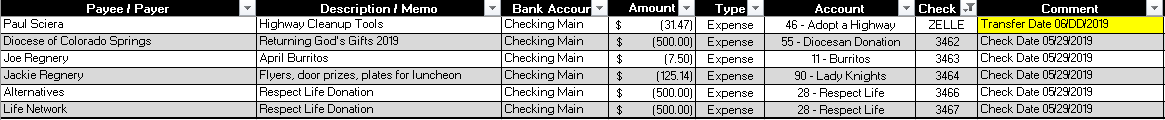 HighlightsCouncil donation for $500 to Life Network for Walk for Life on Saturday June 1, 2019 in support of respect life initiatives in Colorado Springs. Knights Roger Giudici, Mike McGinnis, Matt Bahnemann and their wives attended.Council donation for $500 to Alternatives Pregnancy Center in support of respect life initiatives in the Denver area.Lady Knights balance for May does not include outstanding check of $125.14 to Jackie Regnery.Reminder: Council can send/receive payment/reimbursement via Square, Zelle, Venmo, and PayPal for quicker turn around. Note that Treasurer requires e-mail approval for payment from Grand Knight (or delegate) in lieu of dual signature on check. No fee is incurred with Zelle, Venmo, PayPal when paying/receiving with checking account.ActionsSquare up funds with June 2019 Breakfast Burritos with Brennan Mendus.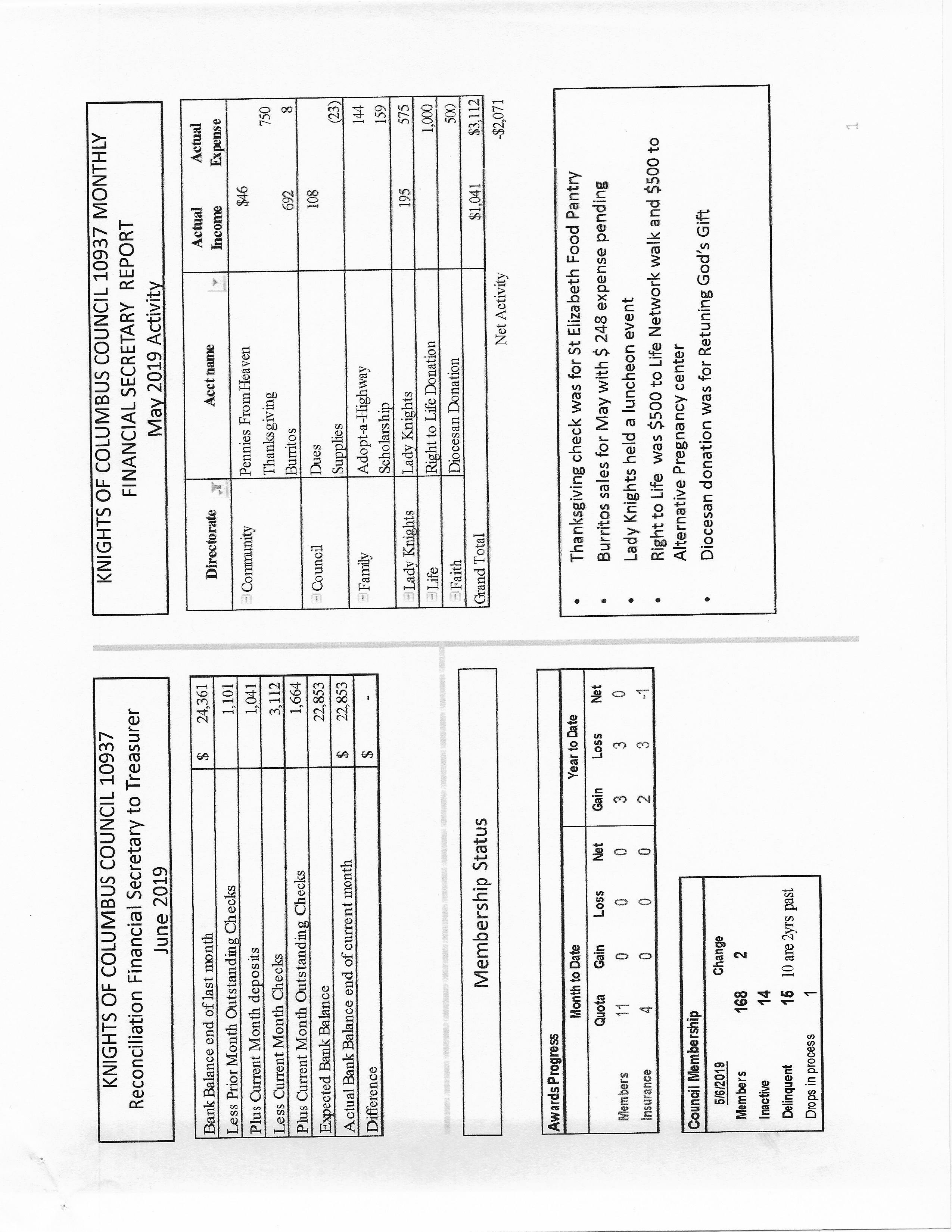 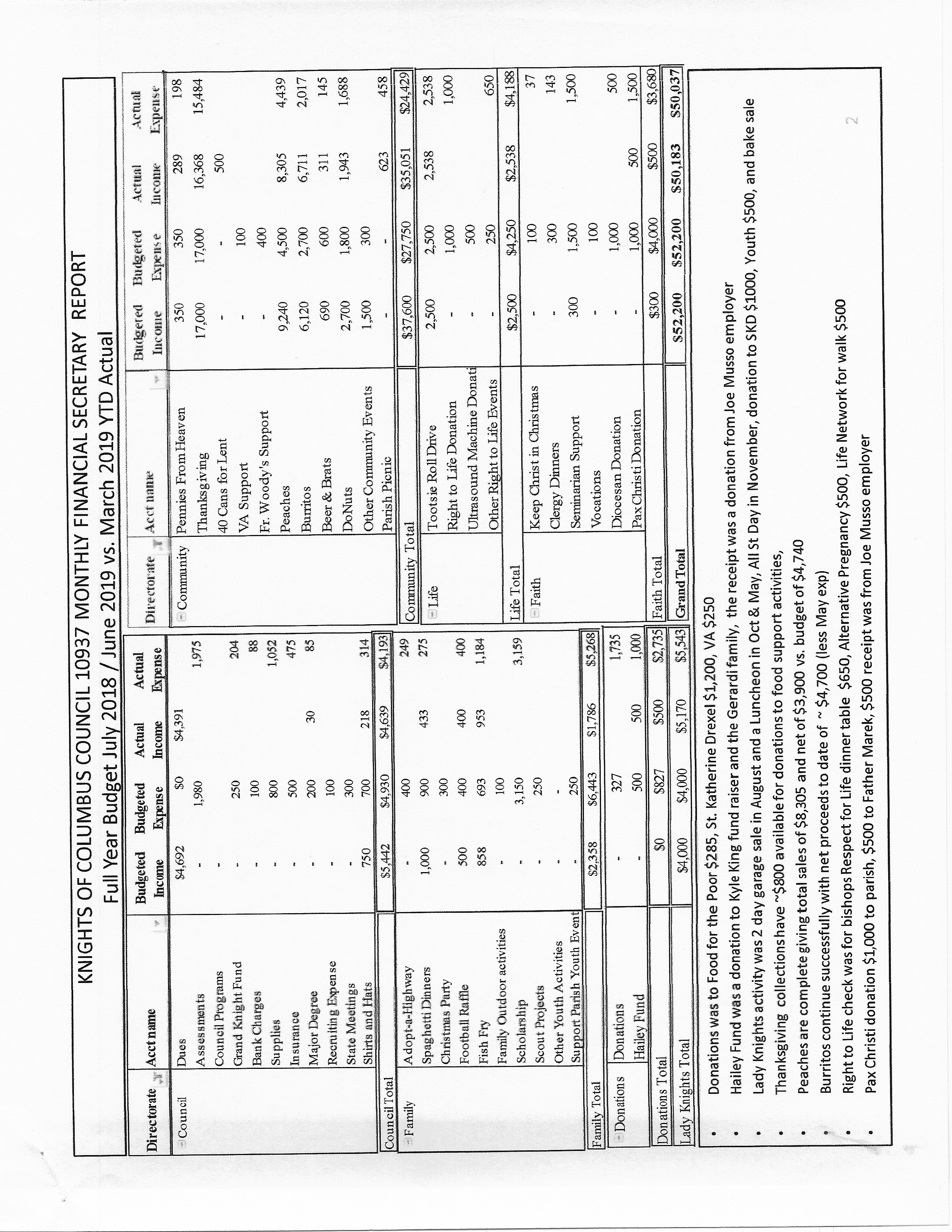 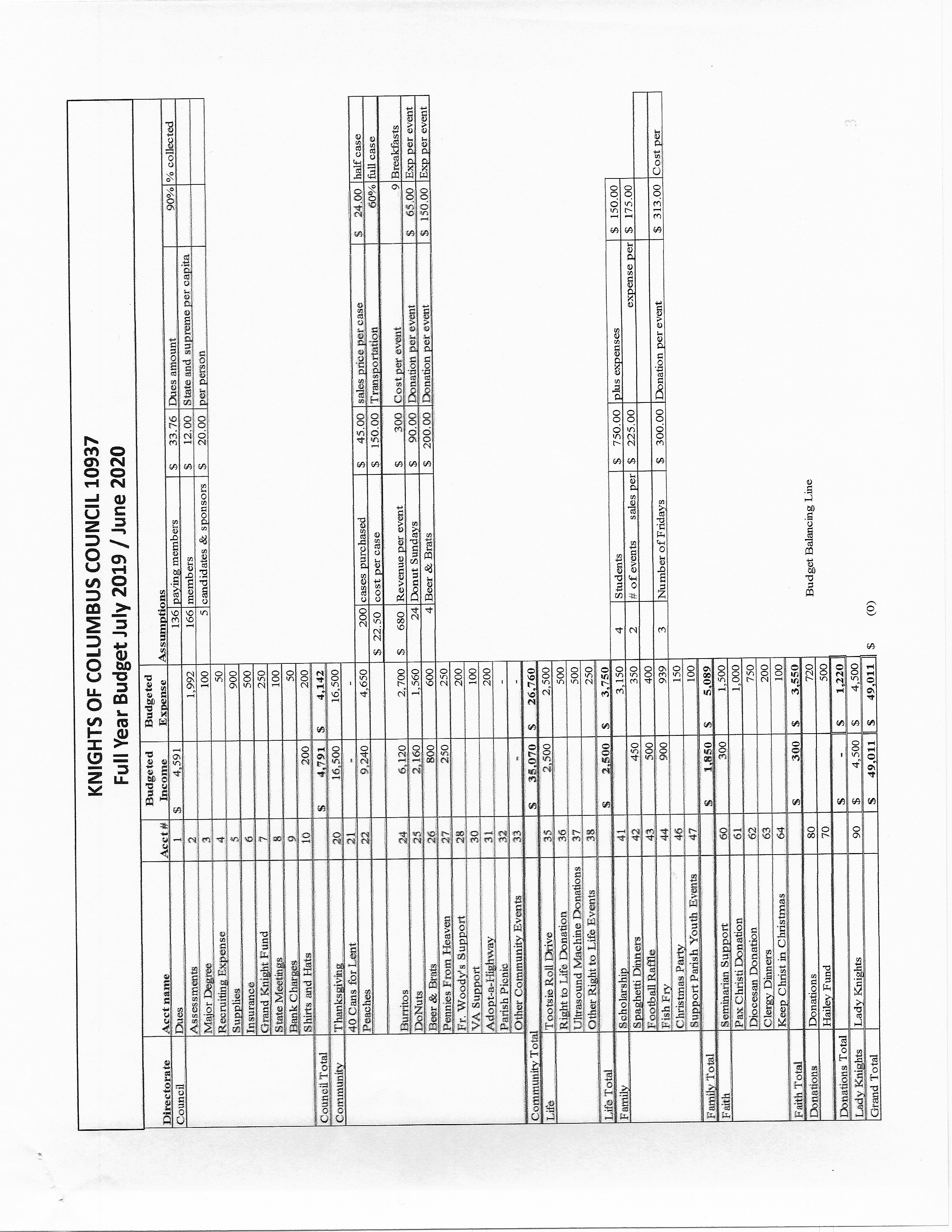 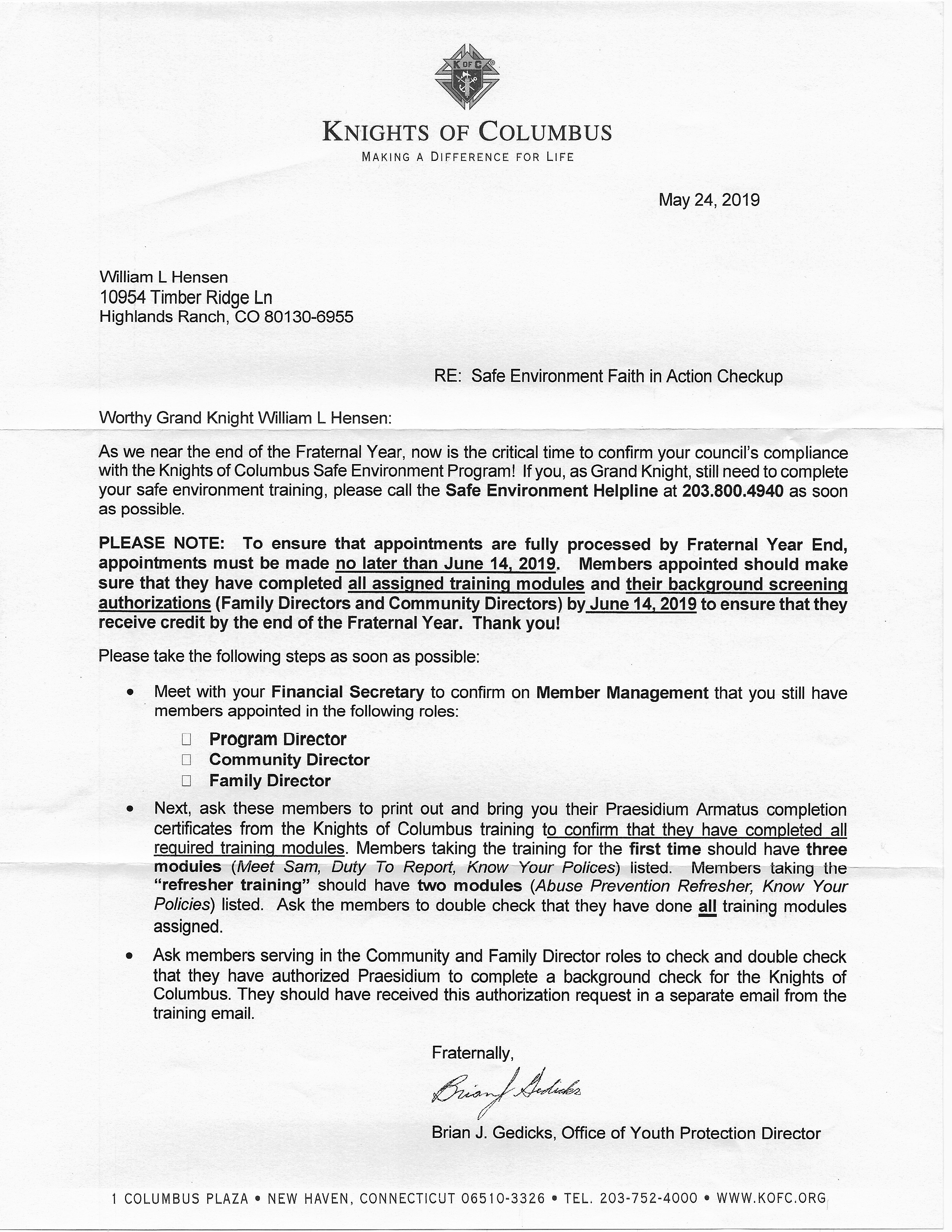 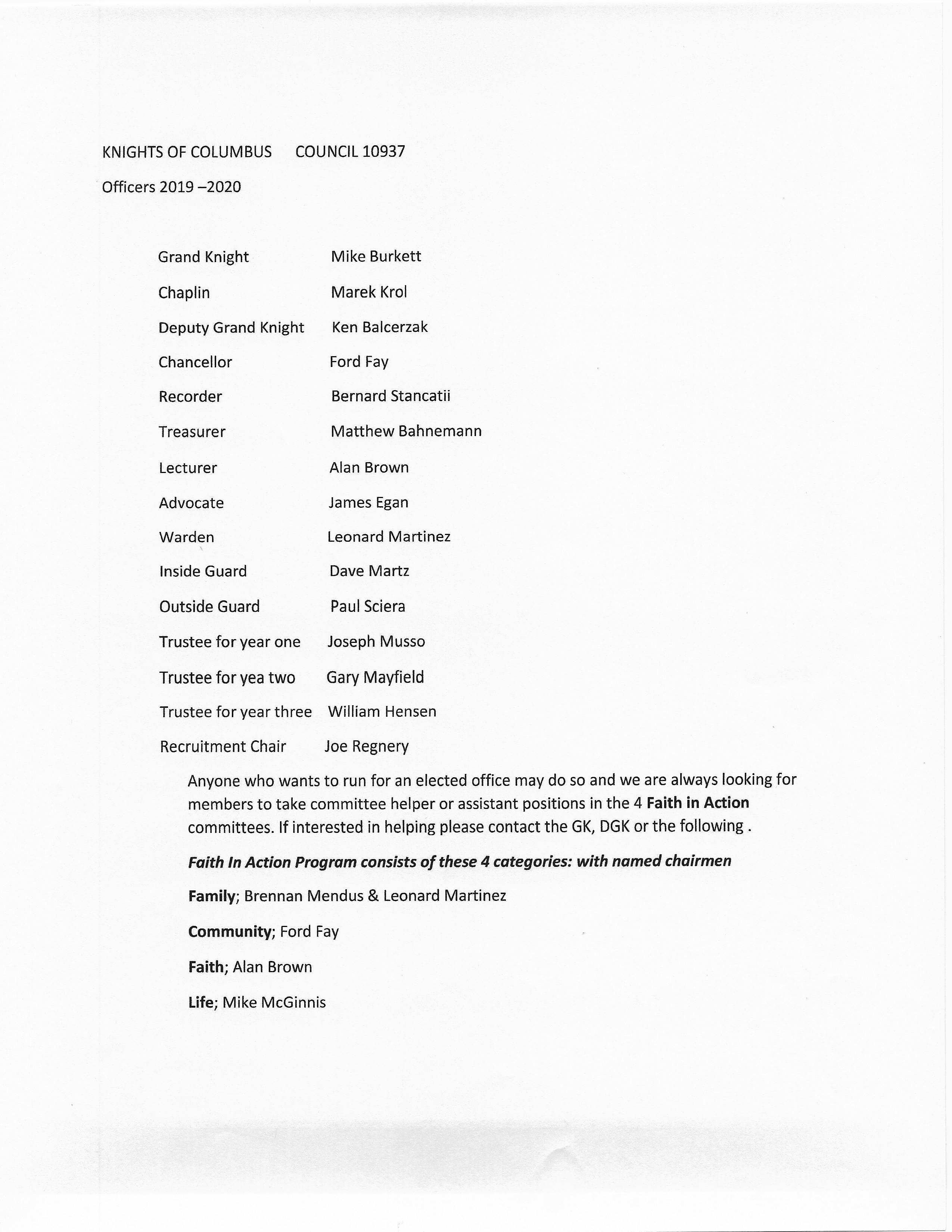 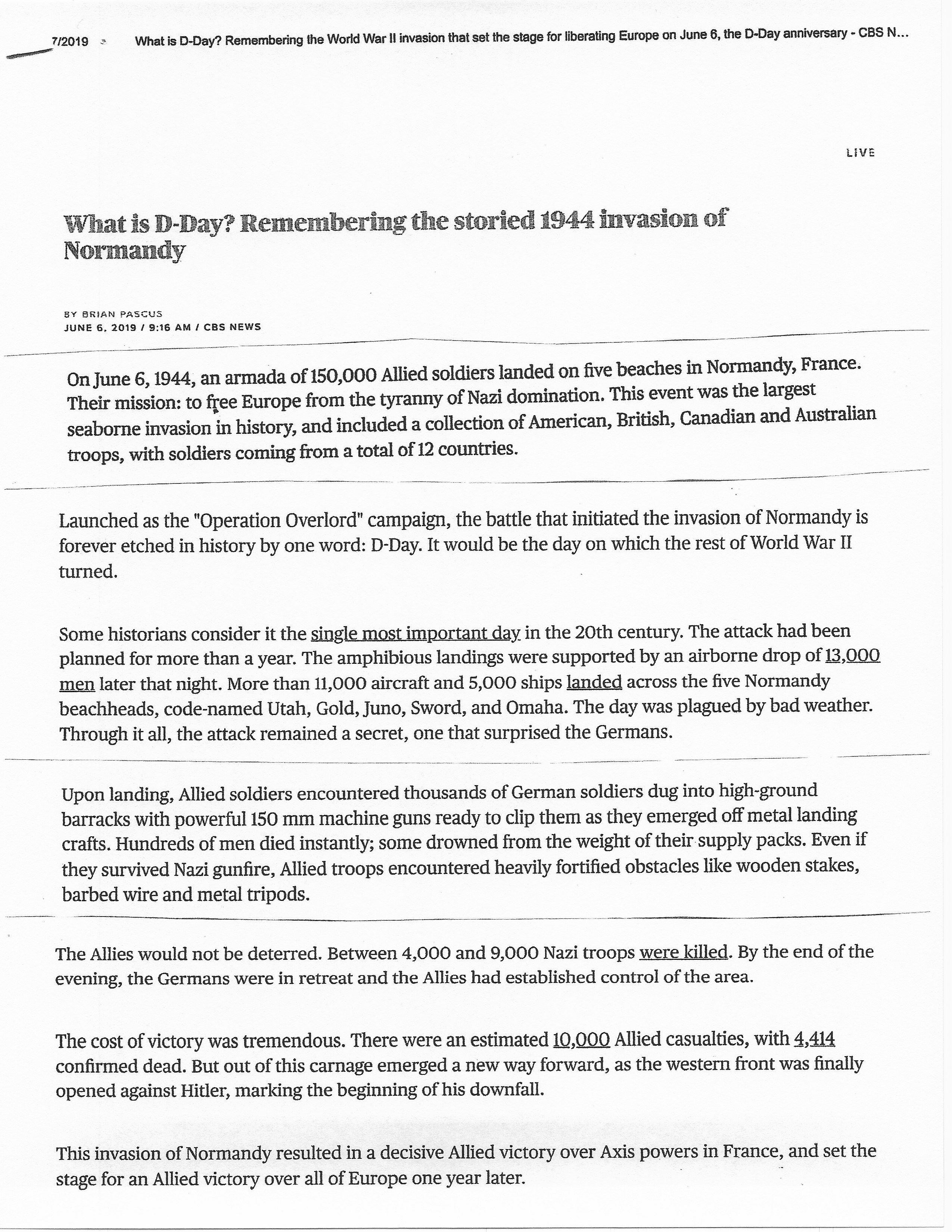 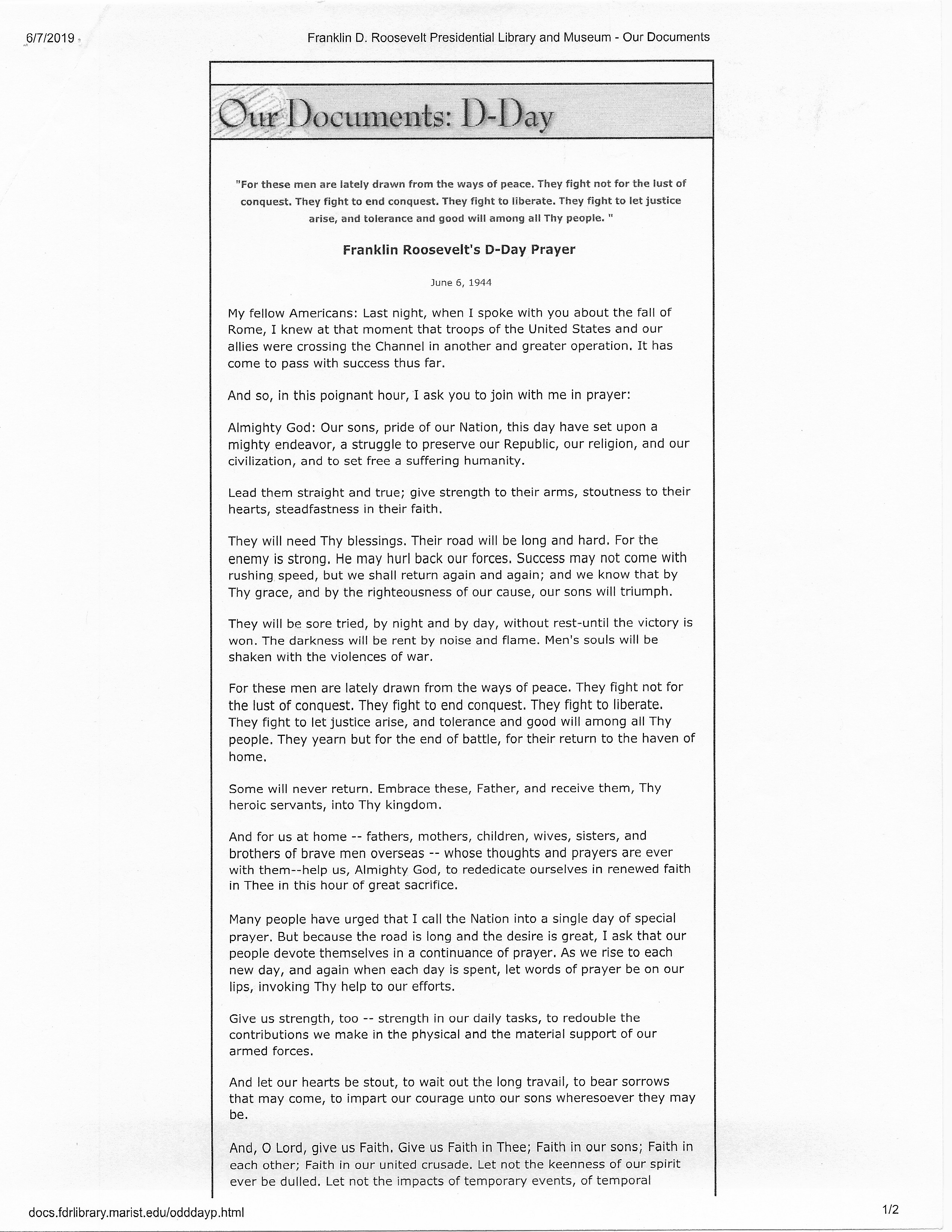 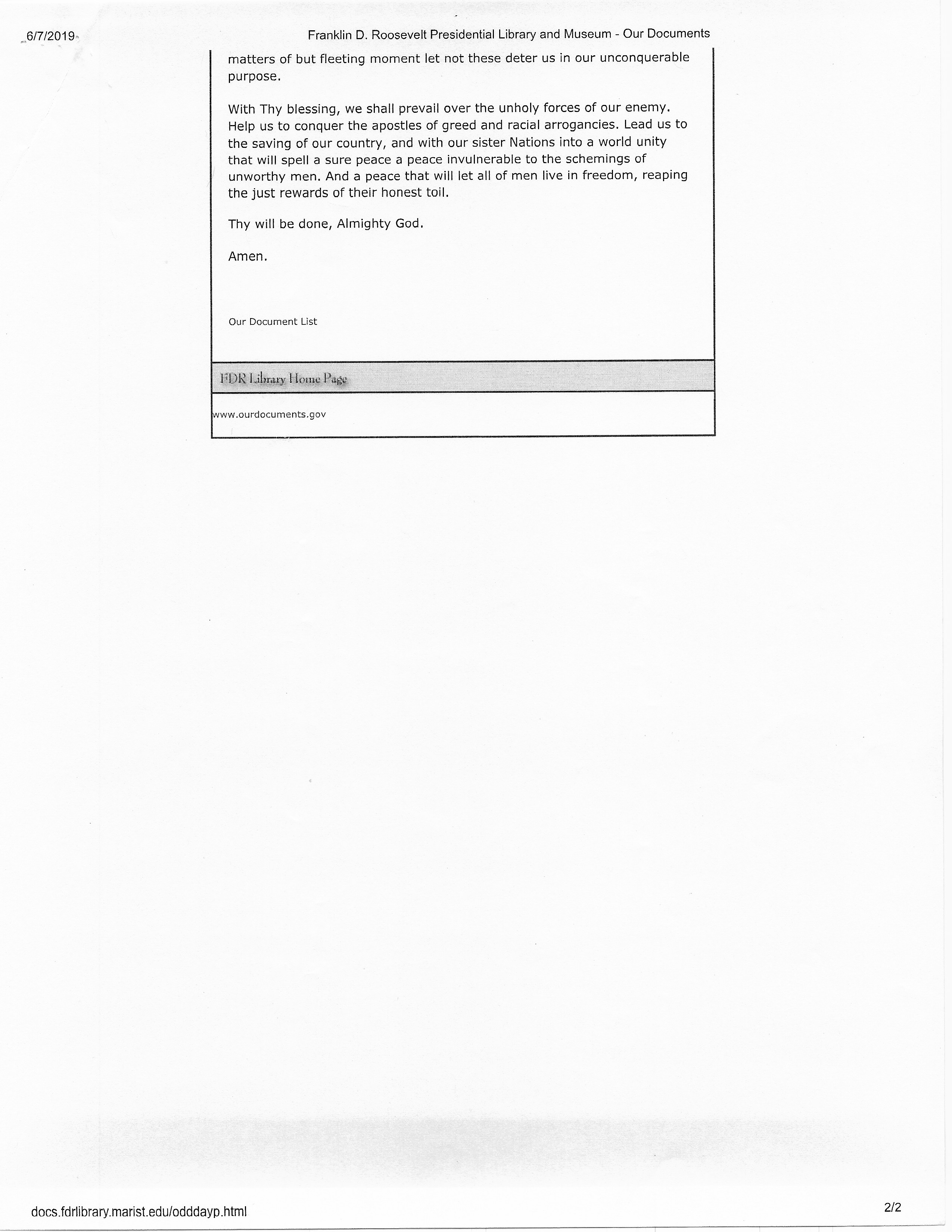 TitleTitleStatusTitleStatusChaplainEFinancial SecretaryPInside GuardEGrand KnightPTreasurerEOutside GuardPDep. Grand KnightPLecturerPTrustee 3rd YearPChancellorEAdvocatePTrustee 2nd YearPRecorderEWardenETrustee 1st YearEDescriptionApril 2019 ReportMay 2019 ReportPeriodApril 1-30, 2019May 1-31, 2019Bank Balance (Main & Deposit)$24,360.54$22,852.81Outstanding Funds (Expenses & Deposits$1,100.52$1,664.11Hailey Fund*$812.00$312.00Lady Knights**2,468.97$1,718.97Available Funds$19,979.05$19,157.73